BEST EVALUATIONis hereby recognized for delivering the most helpful evaluation today at the meeting of YOUR CLUB NAME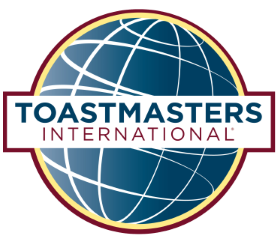 